9	النظر في تقرير مدير مكتب الاتصالات الراديوية وإقراره، وفقاً للمادة 7 من اتفاقية الاتحاد؛2.9	بشأن أي صعوبات أو حالات تضارب وُوجهت في تطبيق لوائح الراديو1؛3.9	بشأن اتخاذ إجراء استجابةً للقرار 80 (Rev.WRC-07).مقدمةوفقاً للقرار 559 (WRC-19)، حدد مكتب الاتصالات الراديوية هذه الإدارة (انظر الرسالة الإدارية المعممة CR/455 بتاريخ 21 فبراير 2020) كإدارة من الإدارات المؤهلة لتطبيق الإجراء الخاص الوارد في هذا القرار.بعد أن طبقت هذه الإدارة بنجاح الإجراء الخاص المذكور أعلاه، أُدرجت تخصيصات التردد للشبكة الساتلية MWI_SAT في قائمة الاستعمالات الإضافية للإقليمين 1 و3 الواردة في التذييلين 30 و30A على نحو ما أكد المكتب في الأقسام الخاصة التالية:الجزء A المنشور من أجل تنسيق الترددات: القسمان الخاصان AP30/E/856 وAP30A/E/856 الملحقان بالنشرة الإعلامية الدولية للترددات الصادرة عن مكتب الاتصالات الراديوية (BR IFIC) برقم 2932 وتاريخ 27 أكتوبر 2020؛ الجزء B المنشور من أجل الإدراج في قائمة الاستعمالات الإضافية: القسمان الخاصان AP30/E/856 وAP30A/E/856 الملحقان بالنشرة الإعلامية الدولية للترددات الصادرة عن مكتب الاتصالات الراديوية (BR IFIC) برقم 2993 وتاريخ 4 أبريل 2023.المقترح	MWI/18/1بعد أن طبقت هذه الإدارة بنجاح القرار 559 (WRC-19) وأُدرجت في قائمة الاستعمالات الإضافية للإقليمين 1 و3 الواردة في التذييلين 30 و30A تخصيصات التردد لشبكتها الساتلية MWI_SAT التي نُشرت في الجزء A للقسمين الخاصين AP30/E/856 وAP30A/E/856 الملحقين بالنشرة الإعلامية الدولية للترددات الصادرة عن مكتب الاتصالات الراديوية برقم 2932 وتاريخ 27 أكتوبر 2020 وفي الجزء B للقسمين الخاصين AP30/E/856 وAP30A/E/856 الملحقين بالنشرة الإعلامية الدولية للترددات الصادرة عن مكتب الاتصالات الراديوية برقم 2993 وتاريخ 4 أبريل 2023، تود هذه الإدارة أن تطلب من المؤتمر العالمي للاتصالات الراديوية لعام 2023 النظر في إدراج جميع تخصيصات التردد لهذه الشبكة الساتلية في خطتي الإقليمين 1 و3 الواردتين في التذييلين 30 و30A، بدلاً من تخصيصاتها الواردة في هاتين الخطتين، وفقاً للفقرة 4 من المرفق بهذا القرار وللفقرة 27.1.4 من المادة 4 من التذييلين 30 و30A.ويرجى كذلك من المؤتمر العالمي للاتصالات الراديوية لعام 2023 أن يوافق على هذا المقترح ويتخذ القرارات اللازمة.الأسباب:	لتنفيذ الفقرة 4 من المرفق بالقرار 559 (WRC-19) والفقرة 27.1.4 من المادة 4 من التذييلين 30 و30A.ـــــــــــــــــــــــــــــــــــــــــــــــــــــــــــــــــــــــــــــــــــــــــــــ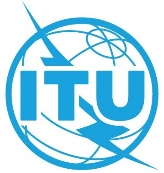 المؤتمر العالمي للاتصالات الراديوية (WRC-23)
دبي، 20 نوفمبر – 15 ديسمبر 2023المؤتمر العالمي للاتصالات الراديوية (WRC-23)
دبي، 20 نوفمبر – 15 ديسمبر 2023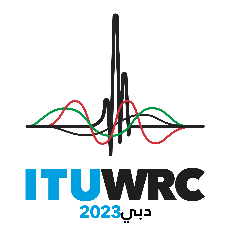 الجلسة العامةالجلسة العامةالوثيقة 18-Aالوثيقة 18-A26 أبريل 202326 أبريل 2023الأصل: بالإنكليزيةالأصل: بالإنكليزيةملاويملاويملاويملاويمقترحات بشأن أعمال المؤتمرمقترحات بشأن أعمال المؤتمرمقترحات بشأن أعمال المؤتمرمقترحات بشأن أعمال المؤتمرتضمين خطتي الإقليمين 1 و3 الواردتين في التذييلين 30 و30A
التخصيصات الناشئة عن تطبيق هذه الإدارة بنجاح القرار 559 (WRC-19)،
بدلاً من تخصيصاتها الواردة في هاتين الخطتين، وفقاً لهذا القرار
وللفقرة 27.1.4 من المادة 4 من التذييلين 30 و30Aتضمين خطتي الإقليمين 1 و3 الواردتين في التذييلين 30 و30A
التخصيصات الناشئة عن تطبيق هذه الإدارة بنجاح القرار 559 (WRC-19)،
بدلاً من تخصيصاتها الواردة في هاتين الخطتين، وفقاً لهذا القرار
وللفقرة 27.1.4 من المادة 4 من التذييلين 30 و30Aتضمين خطتي الإقليمين 1 و3 الواردتين في التذييلين 30 و30A
التخصيصات الناشئة عن تطبيق هذه الإدارة بنجاح القرار 559 (WRC-19)،
بدلاً من تخصيصاتها الواردة في هاتين الخطتين، وفقاً لهذا القرار
وللفقرة 27.1.4 من المادة 4 من التذييلين 30 و30Aتضمين خطتي الإقليمين 1 و3 الواردتين في التذييلين 30 و30A
التخصيصات الناشئة عن تطبيق هذه الإدارة بنجاح القرار 559 (WRC-19)،
بدلاً من تخصيصاتها الواردة في هاتين الخطتين، وفقاً لهذا القرار
وللفقرة 27.1.4 من المادة 4 من التذييلين 30 و30Aالبندان 2.9 و3.9 من جدول الأعمالالبندان 2.9 و3.9 من جدول الأعمالالبندان 2.9 و3.9 من جدول الأعمالالبندان 2.9 و3.9 من جدول الأعمال